-  объем блюд для этих групп;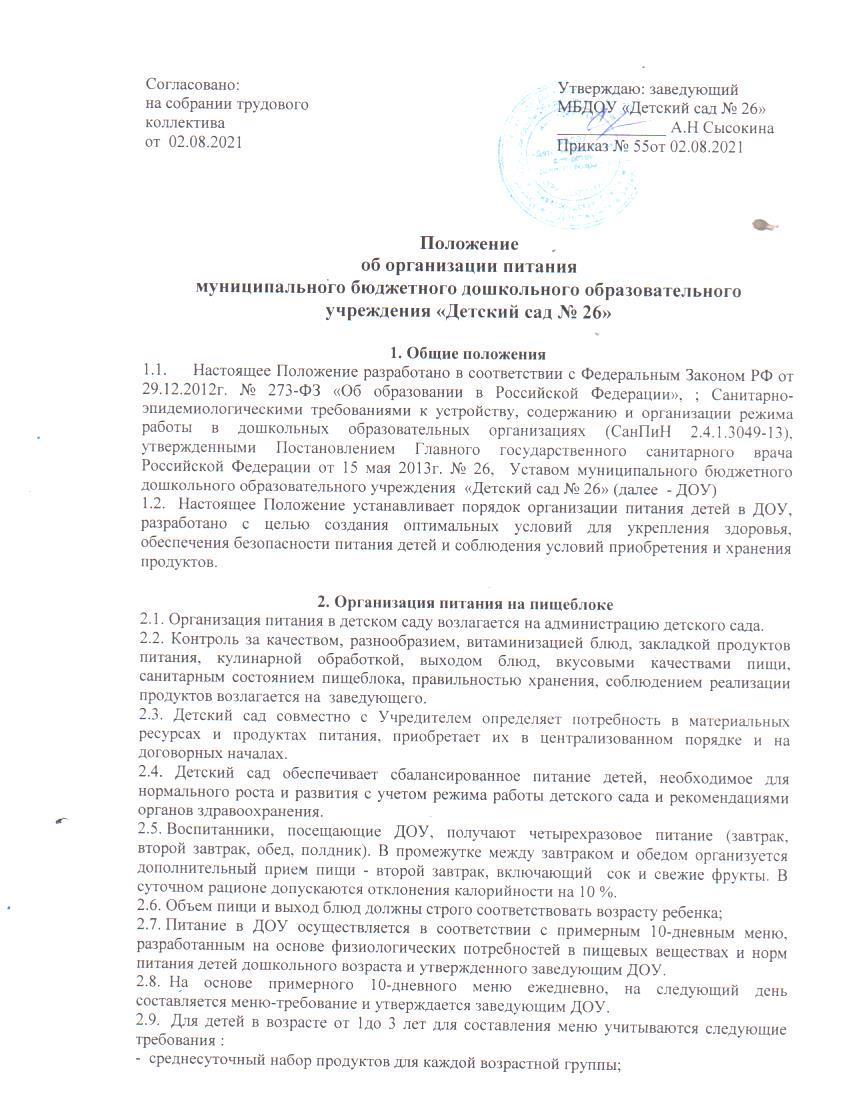 -  нормы физиологических потребностей;-  нормы потерь при холодной и тепловой обработки продуктов;-  выход готовых блюд;-  нормы взаимозаменяемости продуктов при приготовлении блюд;-  данные о химическом составе блюд;- требования Роспотребнадзора в отношении запрещенных продуктов и блюд, использование которых может стать причиной возникновения желудочно-кишечного заболевания, отравления.-  сведениями о стоимости и наличии продуктов.2.10. Меню-требование является основным документом для приготовления пищи на пищеблоке.2.11. Вносить изменения в утвержденное меню-раскладку, без согласования с заведующего ДОУ, запрещается.2.12. При необходимости внесения изменения в меню /несвоевременный завоз продуктов, недоброкачественность продукта/   кладовщиком составляется объяснительная с указанием причины. В меню-раскладку вносятся изменения и заверяются подписью заведующего. Исправления в меню-раскладке не допускаются.2.13.   Для обеспечения преемственности питания родителей информируют об ассортименте питания ребенка, вывешивая меню на раздаче, в приемные группы, с указанием полного наименования блюд.2.14. Бракеражная комиссия обязана  присутствовать при закладке основных продуктов в котел и проверять блюда на выходе.2.15. Объем приготовленной пищи должен соответствовать количеству детей и объему разовых порций.2.16. Выдавать готовую пищу детям следует только с разрешения бракеражной комиссии после снятия ими пробы и записи в бракеражном журнале результатов оценки готовых блюд. При этом в журнале отмечается результат пробы каждого блюда.2.17. В целях профилактики гиповитаминозов, непосредственно перед раздачей, осуществляется  С-витаминизация III блюда.2.18. Выдача пищи на группы осуществляется строго по графику. 2.19. Горячие блюда (супы, соусы, горячие напитки, вторые блюда и гарниры) при раздаче должны иметь температуру +60 - 65 С.2.20. Холодные закуски (салаты, напитки) -  не ниже + 15С.3. Организация питания детей в группах.3.1. Работа по организации питания детей в группах осуществляется под руководством воспитателя и заключается:-  в сервировке столов (см. приложение №1);-  в создании безопасных условий при подготовке и во время приема пищи (см. приложение № 2);-  в соблюдении допустимой температуры блюд и порядка их подачи (п.2.19); -  в формировании культурно-гигиенических навыков во время приема пищи детьми (см. приложение №3).3.2. Получение пищи на группу осуществляется строго по графику, утвержденному заведующим ДОУ.3.3. Перед раздачей пищи детям помощник воспитателя обязан:-  промыть столы горячей водой с мылом;-  тщательно вымыть руки;- получить питание с пищеблока в спецодежде, в закрытой посуде;- соблюдать нормы выдачи пищи детям.3.5. К сервировке столов могут привлекаться дети до 3 лет (см. приложение №4).3.7. В группах раннего возраста детей, у которых не сформирован навык самостоятельного приема пищи, докармливают.4. Порядок учета питания4.1. К началу учебного года заведующий ДОУ издает приказ о назначении ответственных лиц за питание, определяются их функциональные обязанности.4.2. Ежедневно составляется меню-раскладка на следующий день. Меню составляется на основании списков присутствующих детей, которые ежедневно, с 8.00 до 8.30. утра, подают педагоги.4.3.В случае снижения численности детей, если закладка продуктов для приготовления завтрака произошла, порции отпускаются другим детям, как дополнительное питание, главным образом детям старшего дошкольного и младшего дошкольного возраста в виде увеличения нормы блюда.4.4.Выдача неиспользованных порций в виде дополнительного питания или увеличения выхода блюд оформляется членами бракеражной комиссии соответствующим актом.4.5. С последующим приемом пищи (обед, полдник) дети, отсутствующие в учреждении, снимаются с питания, а продукты, оставшиеся невостребованными, возвращаются на склад. Возврат продуктов, выписанных по меню для приготовления обеда не производится, если они прошли кулинарную обработку в соответствии с технологией приготовления детского питания.4.6. Возврату подлежат продукты: яйцо, консервация (овощная, фруктовая), сгущенное молоко, кондитерские изделия, масло сливочное, масло растительное, сахар, крупы, макароны, фрукты, овощи.4.7. Учет продуктов ведется в журнале поступления продуктов. Записи производятся на основании первичных документов в количественном и суммовом выражении. В конце месяца подсчитываются итоги.  4.8.  Расходы по обеспечению питания детей включаются в оплату родителям, размер которой устанавливается Учредителем.5. Разграничение компетенции по вопросам организации питания в ДОУ5.1. Руководитель учреждения создаёт условия для организации питания детей.5.2. Несёт персональную ответственность за организацию питания детей в учреждении.5.3. Представляет Учредителю необходимые документы по использованию денежных средств.5.4. Распределение обязанностей по организации питания между руководителем ДОУ,  работниками пищеблока, кладовщиком отражаются в должностной инструкции.6. Финансирование расходов на питание детей в ДОУ6.1. Расчёт финансирования расходов на питание детей в ДОУ осуществляется на основании установленных норм питания и физиологических потребностей детей.6.2. Финансирование расходов на питание осуществляется за счет бюджетных средств, для детей льготной категории (инвалиды, дети, оставшиеся без попечения родителей) основание – Федеральный Закон РФ от 29.12.2012 г. № 273-ФЗ «Об образовании в Российской Федерации».6.3. Объёмы финансирования расходов на организацию питания на очередной финансовый год устанавливаются с учётом прогноза численности детей в ДОУ.7. Ведение специальной документации по питанию:7.1.Приказы и распоряжения вышестоящих организаций по данному вопросу.7.2. «Примерное десятидневное меню», утвержденное руководителем учреждения.7.3.Картотека технологических карт приготовления блюд.7.4.Приказ руководителя по учреждению «Об организации питания детей».7.5.Наличие информации для родителей о ежедневном меню для детей.7.6. Наличие графиков: выдача готовой продукции для организации питания в группах;7.7.Ежедневное меню-требование на следующий день.7.8.Специальные журналы:- журнал бракераж скоропортящейся продукции; - журнал  бракераж готовой продукции; - журнал здоровья работников пищеблока; - журнал санитарного состояния пищеблока;-журнал учета витаминизации блюд; -накопительная ведомость расхода продуктов питания и расчета  калорийности;-журнал учёта температурного режима холодильного оборудования на складе;-журнал учёта температурного режима холодильного оборудования на кухне.7.9.Инструкции:-по охране труда и пожарной безопасности,-по санитарно-эпидемиологическим требованиям к организации питания в ДОУ.ПРИЛОЖЕНИЕ № 1Сервировка столов, порядок подачи блюд, распределение обязанностей персонала во время приема пищиПРИЛОЖЕНИЕ № 2Создание безопасных условий при подготовке и во время приема пищиПРИЛОЖЕНИЕ №3 Формирование культурно-гигиенических навыков во время приема пищи детьмиПРИЛОЖЕНИЕ №4Организация дежурстваВозрастная группаЗавтракВторой завтракОбедПолдник (ужин)До 3- х летЗаранее: Помощник воспитателя1. Накрывает стол тканевой скатертью (возможно использование тканевых или специальных детских пластиковых (для детей до  2х лет) салфеток, возможно использование тканевой салфетки на середине стола).2.Ставит салфетницы с бумажными салфетками.3.Хлебницы с бутербродами (печеньем),  или хлебомставит таким образом, чтобы ребенок легко смог взять самостоятельно. 4.Готовит столовые приборы в соответствии с меню углублением вниз, справа от ребенка.Во время присутствия ребенка за столом:Воспитатель совместно с помощником воспитателя при необходимости надевают индивидуальные нагрудники (тканевые салфетки). НЕ ДОПУСКАЕТСЯ ставить горячее блюдо на нагруднике ребенка.1. Помощник воспитателя раскладывает горячее блюдо, воспитатель подает тарелки  с горячим блюдом ребенку.2.По мере съедания горячего блюда помощник воспитателя подаёт детские бокалы с горячими напитками, воспитатель организует прием пищи при необходимости  докармливает.Заранее: Корзинка для фруктов или печенья.Бокалы или чашки с напитком  (индивидуальные коробочки с соком)Заранее: Помощник воспитателя1. Накрывает стол тканевой скатертью (возможно использование тканевых или специальных детских пластиковых (для детей до  2х лет) салфеток, возможно использование тканевой салфетки на середине стола).2.Ставит салфетницы с бумажными салфетками.3.Хлебницы с хлебомставит таким образом, чтобы ребенок легко смог взять самостоятельно. 4.Готовит столовые приборы в соответствии с меню.5.Расставляет на столы  детские бокалы с компотом.Во время присутствия ребенка за столом:1. Помощник воспитателя раскладывает салаты в салатники воспитатель подает тарелки  с салатами  ребенку .2. Помощник воспитателя раскладывает первое горячее блюдо, воспитатель подает тарелки  с горячим блюдом ребенку.3.По мере съедания первого горячего блюда,  помощник воспитателя и воспитатель подают второе горячее блюдо (при необходимости вместе участвуют в докармливании). НЕ ДОПУСКАЕТСЯ ставить горячее блюдо на нагруднике ребенка.Заранее: Помощник воспитателя1. Накрывает стол тканевой скатертью (возможно использование тканевых или специальных детских пластиковых (для детей до  2х лет) салфеток, возможно использование тканевой салфетки на середине стола).2.Ставит салфетницы с бумажными салфетками.3.Хлебницы с хлебом ставит таким образом, чтобы ребенок легко смог взять самостоятельно. 4.Готовит столовые приборы в соответствии с меню.Во время присутствия ребенка за столом:1. Помощник воспитателя раскладывает горячее блюдо, воспитатель подает тарелки  с горячим блюдом ребенку.2.По мере съедания горячего блюда помощник воспитателя подаёт детские бокалы с горячими напитками, воспитатель организует прием пищи при необходимости  докармливает. НЕ ДОПУСКАЕТСЯ ставить горячее блюдо на нагруднике ребенка.Возрастная группаЗавтракВторой завтракОбедПолдник (ужин)До 3- х летРабота по организации питания детей в группах осуществляется под руководством воспитателя и заключается, в том числе и в создании безопасных условий при подготовке и во время приема пищи:-температура холодных закусок должна соответствовать 15 градусам, температура горячих блюд +60-65 градусов;- запрещается приносить в групповые помещения кипяток;- приносить пищу с пищеблока (кухни) нужно в то время, когда в коридорах и на лестнице нет детей; - во время приема пищи необходимо следить за правильным использованием воспитанниками столовых приборов;- во избежание травм столовая и чайная посуда не должна иметь трещин и сколов.-  запрещается приносить в детский сад продукты питания из дома, для угощения детей.Работа по организации питания детей в группах осуществляется под руководством воспитателя и заключается, в том числе и в создании безопасных условий при подготовке и во время приема пищи:-температура холодных закусок должна соответствовать 15 градусам, температура горячих блюд +60-65 градусов;- запрещается приносить в групповые помещения кипяток;- приносить пищу с пищеблока (кухни) нужно в то время, когда в коридорах и на лестнице нет детей; - во время приема пищи необходимо следить за правильным использованием воспитанниками столовых приборов;- во избежание травм столовая и чайная посуда не должна иметь трещин и сколов.-  запрещается приносить в детский сад продукты питания из дома, для угощения детей.Работа по организации питания детей в группах осуществляется под руководством воспитателя и заключается, в том числе и в создании безопасных условий при подготовке и во время приема пищи:-температура холодных закусок должна соответствовать 15 градусам, температура горячих блюд +60-65 градусов;- запрещается приносить в групповые помещения кипяток;- приносить пищу с пищеблока (кухни) нужно в то время, когда в коридорах и на лестнице нет детей; - во время приема пищи необходимо следить за правильным использованием воспитанниками столовых приборов;- во избежание травм столовая и чайная посуда не должна иметь трещин и сколов.-  запрещается приносить в детский сад продукты питания из дома, для угощения детей.Работа по организации питания детей в группах осуществляется под руководством воспитателя и заключается, в том числе и в создании безопасных условий при подготовке и во время приема пищи:-температура холодных закусок должна соответствовать 15 градусам, температура горячих блюд +60-65 градусов;- запрещается приносить в групповые помещения кипяток;- приносить пищу с пищеблока (кухни) нужно в то время, когда в коридорах и на лестнице нет детей; - во время приема пищи необходимо следить за правильным использованием воспитанниками столовых приборов;- во избежание травм столовая и чайная посуда не должна иметь трещин и сколов.-  запрещается приносить в детский сад продукты питания из дома, для угощения детей.Работа по организации питания детей в группах осуществляется под руководством воспитателя и заключается, в том числе и в создании безопасных условий при подготовке и во время приема пищи:-температура холодных закусок должна соответствовать 15 градусам, температура горячих блюд +60-65 градусов;- запрещается приносить в групповые помещения кипяток;- приносить пищу с пищеблока (кухни) нужно в то время, когда в коридорах и на лестнице нет детей; - во время приема пищи необходимо следить за правильным использованием воспитанниками столовых приборов;- во избежание травм столовая и чайная посуда не должна иметь трещин и сколов.-  запрещается приносить в детский сад продукты питания из дома, для угощения детей.Работа по организации питания детей в группах осуществляется под руководством воспитателя и заключается, в том числе и в создании безопасных условий при подготовке и во время приема пищи:-температура холодных закусок должна соответствовать 15 градусам, температура горячих блюд +60-65 градусов;- запрещается приносить в групповые помещения кипяток;- приносить пищу с пищеблока (кухни) нужно в то время, когда в коридорах и на лестнице нет детей; - во время приема пищи необходимо следить за правильным использованием воспитанниками столовых приборов;- во избежание травм столовая и чайная посуда не должна иметь трещин и сколов.-  запрещается приносить в детский сад продукты питания из дома, для угощения детей.Работа по организации питания детей в группах осуществляется под руководством воспитателя и заключается, в том числе и в создании безопасных условий при подготовке и во время приема пищи:-температура холодных закусок должна соответствовать 15 градусам, температура горячих блюд +60-65 градусов;- запрещается приносить в групповые помещения кипяток;- приносить пищу с пищеблока (кухни) нужно в то время, когда в коридорах и на лестнице нет детей; - во время приема пищи необходимо следить за правильным использованием воспитанниками столовых приборов;- во избежание травм столовая и чайная посуда не должна иметь трещин и сколов.-  запрещается приносить в детский сад продукты питания из дома, для угощения детей.Работа по организации питания детей в группах осуществляется под руководством воспитателя и заключается, в том числе и в создании безопасных условий при подготовке и во время приема пищи:-температура холодных закусок должна соответствовать 15 градусам, температура горячих блюд +60-65 градусов;- запрещается приносить в групповые помещения кипяток;- приносить пищу с пищеблока (кухни) нужно в то время, когда в коридорах и на лестнице нет детей; - во время приема пищи необходимо следить за правильным использованием воспитанниками столовых приборов;- во избежание травм столовая и чайная посуда не должна иметь трещин и сколов.-  запрещается приносить в детский сад продукты питания из дома, для угощения детей.Работа по организации питания детей в группах осуществляется под руководством воспитателя и заключается, в том числе и в создании безопасных условий при подготовке и во время приема пищи:-температура холодных закусок должна соответствовать 15 градусам, температура горячих блюд +60-65 градусов;- запрещается приносить в групповые помещения кипяток;- приносить пищу с пищеблока (кухни) нужно в то время, когда в коридорах и на лестнице нет детей; - во время приема пищи необходимо следить за правильным использованием воспитанниками столовых приборов;- во избежание травм столовая и чайная посуда не должна иметь трещин и сколов.-  запрещается приносить в детский сад продукты питания из дома, для угощения детей.Работа по организации питания детей в группах осуществляется под руководством воспитателя и заключается, в том числе и в создании безопасных условий при подготовке и во время приема пищи:-температура холодных закусок должна соответствовать 15 градусам, температура горячих блюд +60-65 градусов;- запрещается приносить в групповые помещения кипяток;- приносить пищу с пищеблока (кухни) нужно в то время, когда в коридорах и на лестнице нет детей; - во время приема пищи необходимо следить за правильным использованием воспитанниками столовых приборов;- во избежание травм столовая и чайная посуда не должна иметь трещин и сколов.-  запрещается приносить в детский сад продукты питания из дома, для угощения детей.Работа по организации питания детей в группах осуществляется под руководством воспитателя и заключается, в том числе и в создании безопасных условий при подготовке и во время приема пищи:-температура холодных закусок должна соответствовать 15 градусам, температура горячих блюд +60-65 градусов;- запрещается приносить в групповые помещения кипяток;- приносить пищу с пищеблока (кухни) нужно в то время, когда в коридорах и на лестнице нет детей; - во время приема пищи необходимо следить за правильным использованием воспитанниками столовых приборов;- во избежание травм столовая и чайная посуда не должна иметь трещин и сколов.-  запрещается приносить в детский сад продукты питания из дома, для угощения детей.Работа по организации питания детей в группах осуществляется под руководством воспитателя и заключается, в том числе и в создании безопасных условий при подготовке и во время приема пищи:-температура холодных закусок должна соответствовать 15 градусам, температура горячих блюд +60-65 градусов;- запрещается приносить в групповые помещения кипяток;- приносить пищу с пищеблока (кухни) нужно в то время, когда в коридорах и на лестнице нет детей; - во время приема пищи необходимо следить за правильным использованием воспитанниками столовых приборов;- во избежание травм столовая и чайная посуда не должна иметь трещин и сколов.-  запрещается приносить в детский сад продукты питания из дома, для угощения детей.Возрастная группаЗавтракВторой завтракОбедПолдник (ужин)Дети с 1 до 2 лет-мыть руки перед едой и вытирать их насухо полотенцем (с помощью взрослого);-садиться за стул;-пользоваться чашкой: держать ее таким образом, чтобы жидкость не пролилась, пить не торопясь;-пользоваться ложкой;-вытираться салфеткой после еды;-самостоятельно есть ложкой густую пищу, есть с хлебом;после окончания приема пищи выходить из-за стола и задвигать стул-мыть руки перед едой и вытирать их насухо полотенцем (с помощью взрослого);-садиться за стул;-пользоваться чашкой: держать ее таким образом, чтобы жидкость не пролилась, пить не торопясь;-пользоваться ложкой;-вытираться салфеткой после еды;-самостоятельно есть ложкой густую пищу, есть с хлебом;после окончания приема пищи выходить из-за стола и задвигать стул-мыть руки перед едой и вытирать их насухо полотенцем (с помощью взрослого);-садиться за стул;-пользоваться чашкой: держать ее таким образом, чтобы жидкость не пролилась, пить не торопясь;-пользоваться ложкой;-вытираться салфеткой после еды;-самостоятельно есть ложкой густую пищу, есть с хлебом;после окончания приема пищи выходить из-за стола и задвигать стул-мыть руки перед едой и вытирать их насухо полотенцем (с помощью взрослого);-садиться за стул;-пользоваться чашкой: держать ее таким образом, чтобы жидкость не пролилась, пить не торопясь;-пользоваться ложкой;-вытираться салфеткой после еды;-самостоятельно есть ложкой густую пищу, есть с хлебом;после окончания приема пищи выходить из-за стола и задвигать стулДети с 2 до 3- х лет-самостоятельно мыть руки перед едой, насухо вытирать их полотенцем;-опрятно есть, держа ложку в правой руке;-вытираться салфеткой после еды;-благодарить после еды.-самостоятельно мыть руки перед едой, насухо вытирать их полотенцем;-опрятно есть, держа ложку в правой руке;-вытираться салфеткой после еды;-благодарить после еды.-самостоятельно мыть руки перед едой, насухо вытирать их полотенцем;-опрятно есть, держа ложку в правой руке;-вытираться салфеткой после еды;-благодарить после еды.-самостоятельно мыть руки перед едой, насухо вытирать их полотенцем;-опрятно есть, держа ложку в правой руке;-вытираться салфеткой после еды;-благодарить после еды.Возрастная группаЗавтракВторой завтракОбедПолдник (ужин)До 3- х летПриобщение к доступному виду дежурств: совместно с взрослым и по его контролем расставлять хлебницы (без хлеба), салфетницы, раскладывать ложки.Приобщение к доступному виду дежурств: совместно с взрослым и по его контролем расставлять хлебницы (без хлеба), салфетницы, раскладывать ложки.Приобщение к доступному виду дежурств: совместно с взрослым и по его контролем расставлять хлебницы (без хлеба), салфетницы, раскладывать ложки.